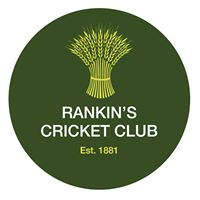 Rankin’s Cricket ClubBroomhills, Stambridge Road, Rochford, Essex SS4 2AFCODE OF CONDUCT 2020All members and guests of Rankin’s Cricket Club will:Respect the rights, dignity and worth of every person within the context of cricketTreat everyone equally and not discriminate on the grounds of age, gender, disability, race, ethnic origin, nationality, colour, parental or marital status, religious belief, class or social background, sexual preference or political beliefNot condone, or allow to go unchallenged, any form of discrimination if witnessedDisplay high standards of behaviourPromote the positive aspects of cricket eg: fair playEncourage all participants to learn the laws and rules and play within them, respecting the decisions of match officialsActively discourage unfair play, rule violations and arguing with match officialsRecognise good performance not just match resultsPlace the well-being and safety of young people above the development of performanceEnsure that activities are appropriate for the age, maturity, experience and ability of the individualRespect young people’s opinions when making decisions about their participation in cricketNot smoke, drink or use banned substances whilst actively working with young people in the clubNot provide young people with alcohol when they are under the care of the clubFollow ECB guidelines set out in the ‘Safe Hands – Cricket’s Policy for Safeguarding Children’ and any other relevant guidelines issuedReport any concerns in relation to a young person, following reporting procedures laid down by the ECBIn addition to the above, all Club Officers and Appointed Volunteers will:Hold relevant qualifications and be covered by appropriate insuranceAlways work in an open environment (ie: avoid private or unobserved situations and encourage an open environment)Inform players and parents of the requirements of cricketKnow and understand the ECB’s ‘Safe Hands – Cricket’s Policy for Safeguarding Children’